First Sunday of AdventDecember 1, 2019, 10:00 AM Watchword of the Week:   Come, let us walk in the light of the Lord!Isaiah 2: 5Band PreludePrelude                      O Come, O Come Emmanuel	Arr. Berry	 Welcome and Announcements	Rev. Jeff CoppagePrayers of the People/Pastoral Prayer  Call to Worship/Candle Lighting	Melissa and Joel Hayes		Light of Light	Raney   Advent is a time of reflection and renewal.God of light, shine in our hearts and renew our hope.Advent is a time of self-examination.God of light, shine in our hearts and strengthen our resolve.Advent is a time of joyful expectation.God of light, shine in our hearts and renew our faith.Advent is a time of service and searching.God of light, shine in our hearts and ignite our compassion.Liturgy for Advent, page 49		                       	 (Following the Liturgy, please greet those around you in the Name of Christ.)Giving of Tithes and Offerings to the Lord	Prayer of Dedication  Anthem	           Come, Light of Christmas		            Arr. GainesWinter seems endless as snow falls on snow.  The forests are frozen.  The frosty winds blow.  Like dreams of tomorrow when tree buds will bloom, we long for that moment when at last we’ll see You!Come, Light of Christmas, come to our world!  Satisfy our souls!  Shine down Your love, Immanuel!  Fill our lives with hope.Beneath clouds of snowflakes, we’re lost and alone.  We’re cold in the shadows, a long way from home.  Descend now from heaven; brighten our days; and melt ev’ry sorrow and worry away!  Come, Thou long-expected Jesus, come and set Thy people free.  From our fears and sins release us, let us find our rest in Thee!“Come, Light of Christmas,”Words and Music by Cindy Ovokaitys; Arranged by David S. Gaines©2014 Hal Leonard Corporation; CCLI License #751334DoxologyChildren’s Message	Kimberly Brendle	Reading of God’s Word	Kathy Cooke	 	Isaiah 2:1-5 (page 550, LP page 1062)Romans 13:11-14 (page 923, LP page 1765)Matthew 24:36-44 (page 806, LP page 1539)*Hymn 262	           Come, O Long-Expected JesusSermon	Rev. CoppageThe Unexpected God*Hymn 256	            Rejoice, Rejoice, Believers*Benediction*Postlude	       Come, Thou Long-Expected Jesus	Arr. DoranThe Chancel Flowers are given to the Glory of God and in loving memory of Helen and William Wright by Cynthia Faircloth and Bill Wright.Please sign the Friendship Register at the end of your row and pass it down.  If you would like information about our activities or becoming a member of Fairview, please indicate your wish in the appropriate space.Children three years old and under may go to the Nursery.*Please stand.	Stewards of Service This Week:Ushers: David Timmons, Mollie Rascoe, David Barringer,	Jerry HaileyGreeters: Terri and David BarringerWorship Nursery:  Terri BarringerSunday School Nursery: Carolyn NealSound System: Alan MillikanTrustee of the Month:  Melissa ThompsonElder of the Month:  OpenLast Sunday Attendance –107         	 Sunday School - 43	         Pledges/Offerings/Gifts/Other for November 24 – $ 1,623.00	Monthly Budget Needs 	$ 36,091.07	Monies Received Month to Date	19,768.45 	         Needed as of November 24                $ 16,322.62CALENDAR:  DECEMBER 1 – DECEMBER 8Today	10:00 AM	Worship	  11:10 AM	Sunday SchoolMonday	  6:00 PM	Back to Basics (AB)	  6:30 PM	Fellowship Hall in Use by Private Party Tuesday 	10:00 AM 	WF Circle 4 (P)	  5:30 PM	Senior Friends-Tanglewood Festival of LightsWednesday	10:30 AM	WF Circle 2 (CR)	11:00 AM	WF Circle 1 (Inquirers Class)	12:00 PM	WF Christmas Luncheon (FH) 	  5:45 PM	Handbells (HR)	  7:00 PM	Choir Practice (S)Thursday	10:00 AM	Activity Building in Use by Private PartyFriday	  1:00 PM	Fellowship Hall in Use by Private Party	  6:00 PM	Back to Basics (AB)Saturday	  8:00 AM	Amazing Grace Clothes Closet Open	10:00 AM	Place Tree in the Sanctuary		10:00 AM	Activity Building in Use by Private Party	  2:00 PM	Corky Flowers Birthday Party-		The Congregation is InvitedSunday	10:00 AM	Worship	11:10 AM	Sunday SchoolStaff & Ministry Areas of FairviewOffice Phone: 336-768-5629; Kitchen Phone: 336-768-1958E-mail: fmc@fairviewmoravianchurch.orgWebsite: http://www.fairviewmoravianchurch.orgOffice Hours: Monday–Thursday, 9:00 AM–4:30 PM Rev. Jeff Coppage, Pastor	Marshall Mathers, Vice-Chair, Elders Lewis Phillips, Music Director/Pastoral Assistant         	Jody Brendle, Chair, Trustees Patricia Rau, Treasurer/Administrative Assistant           Gay Nell Hutchens, Vice-Chair, Trustees Nancy Morgan, Choir Accompanist	    	    Van Krause, Band DirectorFairview Moravian Church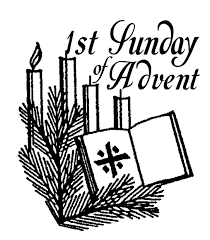 December 1, 20196550 Silas Creek ParkwayWinston-Salem, NC 27106336-768-5629www.fairviewmoravianchurch.org